INDICAÇÃO Nº 189/2021INDICAMOS A MANUTENÇÃO NA AREA VERDE, QUADRAS DE AREIA E PLAYGROUND, NO BAIRRO RESIDENCIAL TOPÁZIO, NO MUNICÍPIO DE SORRISO/MT.ACACIO AMBROSINI – PATRIOTA e vereadores abaixo assinados, com assento nesta Casa, de conformidade com o artigo 115 do Regimento Interno, requerem à Mesa que este Expediente seja encaminhado ao Exmo. Senhor Ari Lafin, Prefeito Municipal, com cópia á Secretaria Municipal de Obras e Serviços Públicos, versando sobre a necessidade de manutenção na área verde, quadras de areia e playground, no Bairro Residencial Topázio, no Município de Sorriso/MT.JUSTIFICATIVASO Residencial Topázio é um Bairro localizado em uma área de expansão e intenso crescimento, que necessita de manutenções em beneficio dos moradores e visitantes.Considerando que a limpeza da área verde, evita a proliferação de animais peçonhentos e acumulo de lixos e proporciona maior segurança, qualidade de vida e valorização do Residencial.Considerando a necessidade de deposição de CAL, atuante como germicida, nas quadras de areia, haja vista que trata se de um espaço de compartilhamento e satisfação comum.Considerando ser indispensável o escoamento de água no playground, acumulada devido às chuvas intensas, prevenindo os riscos de acidentes das crianças e promovendo o bem estar social. (fotos em anexo)Câmara Municipal de Sorriso, Estado de Mato Grosso, em 01 de março de 2021.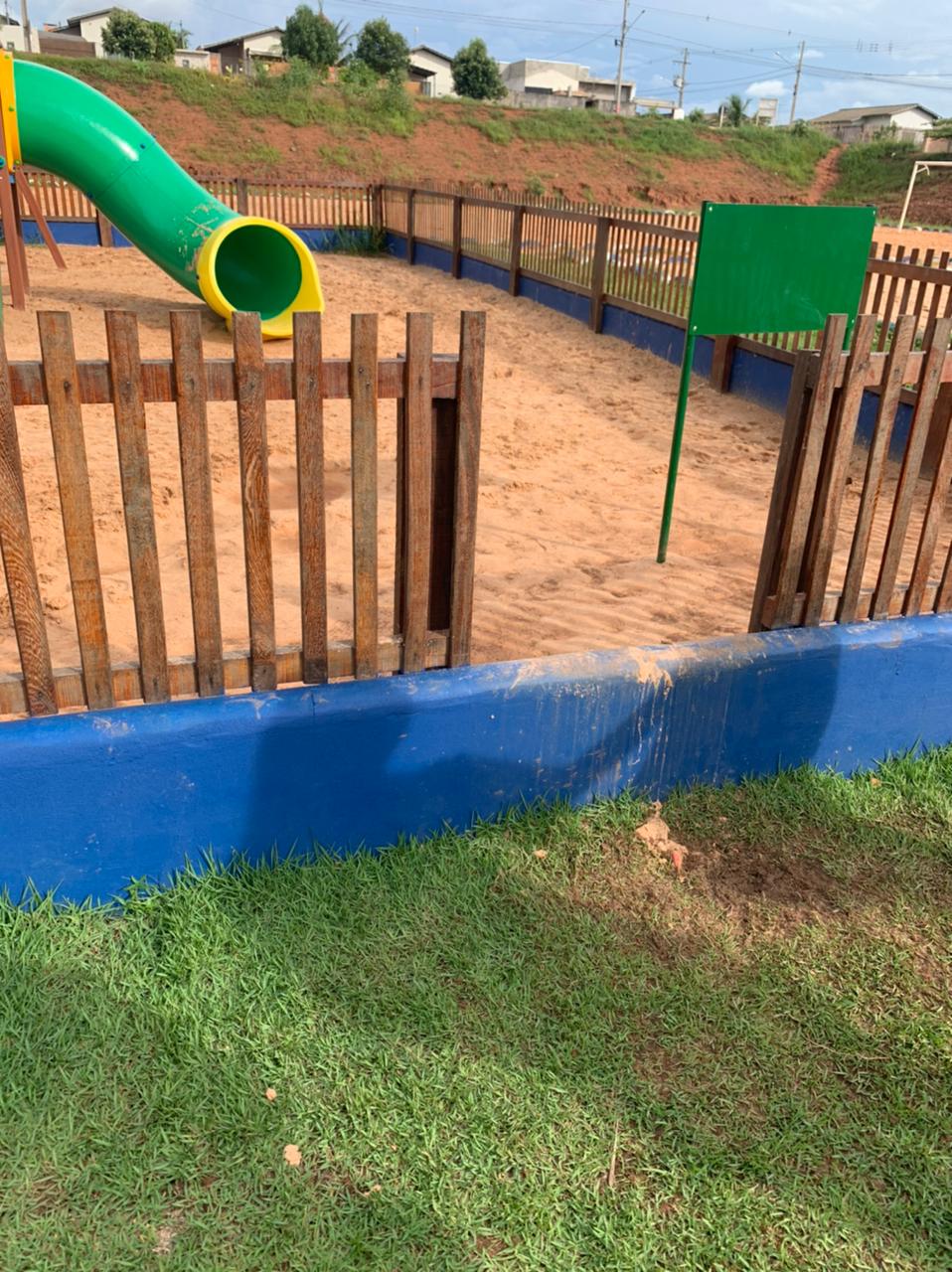 ACACIO AMBROSINIVereador PATRIOTACELSO KOZAKVereador PSDBCELSO KOZAKVereador PSDBDAMIANI DA TVVereador PSDBDAMIANI DA TVVereador PSDBDIOGO KRIGUERVereador PSDBDIOGO KRIGUERVereador PSDBIAGO MELLAVereador PODEMOSJANE DELALIBERAVereadora PLJANE DELALIBERAVereadora PLMARLON ZANELLAVereador MDBMARLON ZANELLAVereador MDBMARLON ZANELLAVereador MDBMAURICIO GOMESVereador PSBRODRIGO MACHADOVereador PSDBRODRIGO MACHADOVereador PSDBWANDERLEY PAULOVereador PPWANDERLEY PAULOVereador PPZÉ DA PANTANALVereador MDBZÉ DA PANTANALVereador MDBZÉ DA PANTANALVereador MDB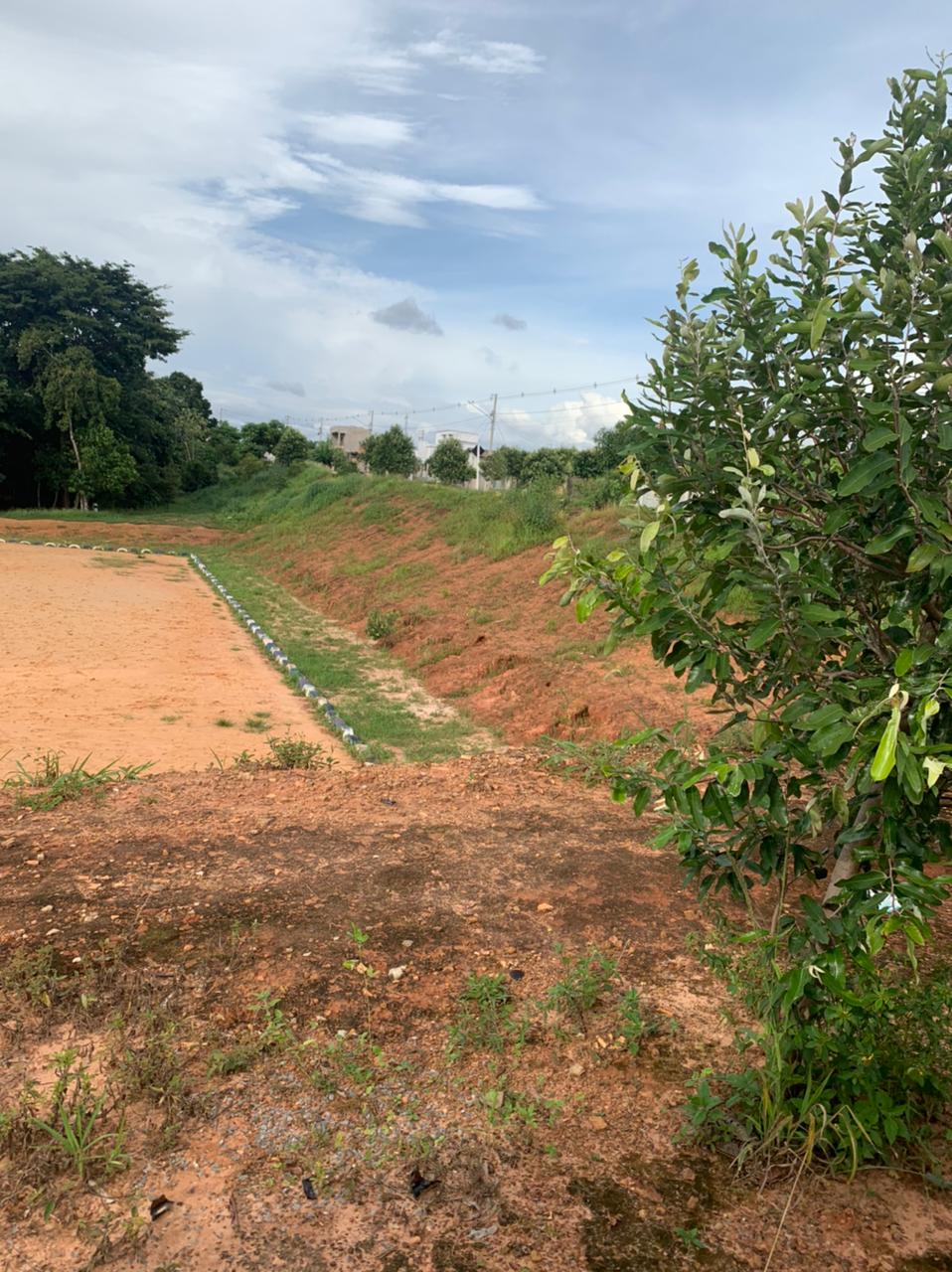 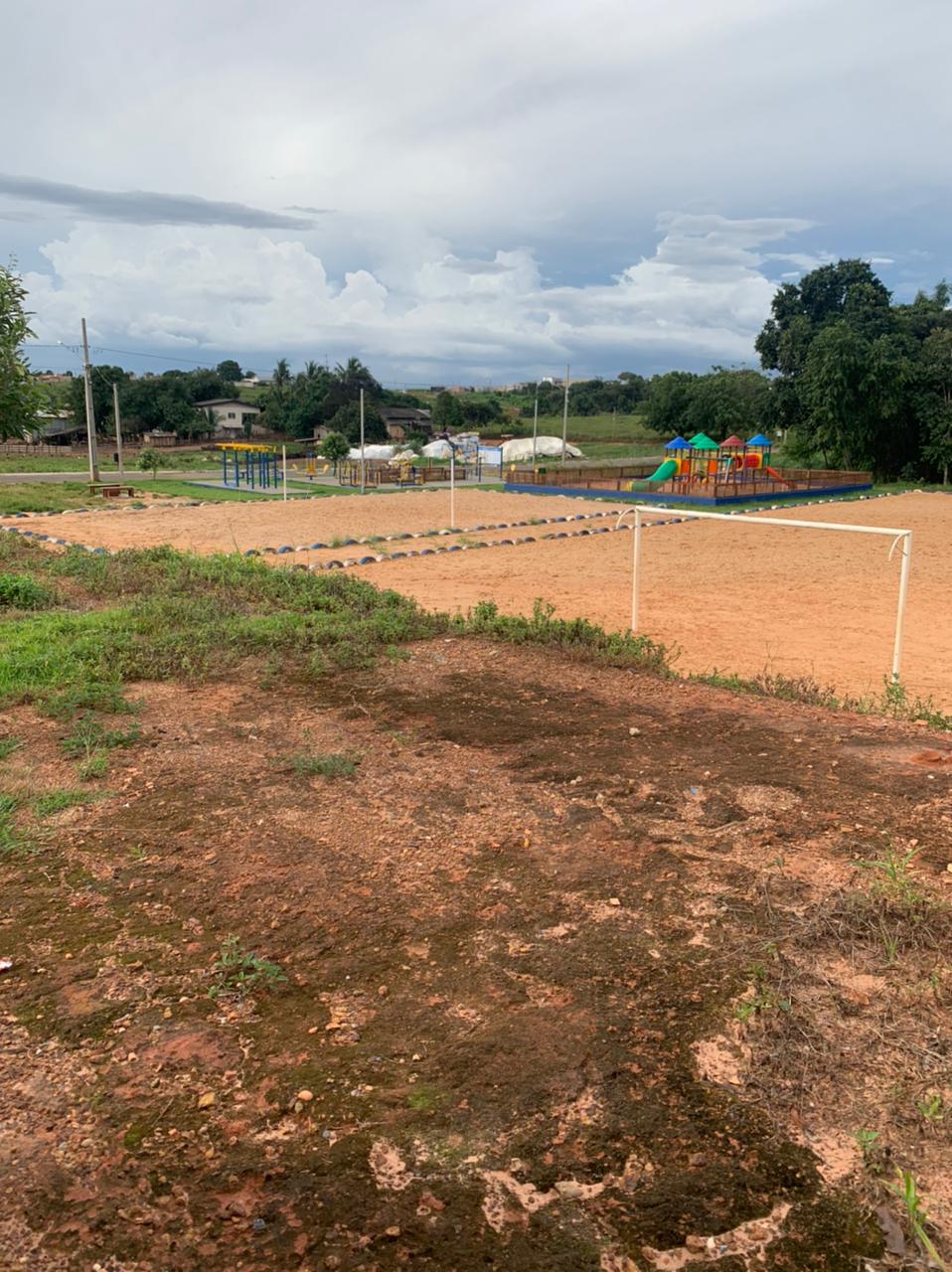 